Experiencia y Seguimiento en los Procesos de Evaluación del Modelo de CUValles “Estudio de Caso” en la asignatura de Ambiente y Desarrollo.Experience and Monitoring in the Evaluation Process of the CUValles Model "Case Study" in the subject of Environment and Development.Adriana del Carmen Rodríguez GuardadoUniversidad de Guadalajara
arodriguezguardado@yahoo.com.mxResumenLas características de los diferentes modelos educativos hacen la diferenciación en cada uno de las experiencias de evaluación es por ello que este estudio de caso en la materia ambiente y desarrollo, una de las asignatura que  de alguna manera está presente en nuestra vida diaria porque es un compromiso del cuidado de los recursos naturales el clima y acciones que modifican la sobrevivencia. Esta investigación retoma los procesos de evaluación, el proceso enseñanza-aprendizaje y las acciones que realizan ya fuera del ciclo de haber llevado la asignatura. La medición de estas variables fue mediante una población de 120 alumnos con una muestra del 95% de confiabilidad; para lo cual nos dimos la encomienda de buscar 76 entrevistados entre los que cursaron la asignatura referida. La asociación de las variables constituye la evaluación del alumno a través de la plataforma Moodle. El objetivo principal es determinar si se aplicaron algunas de las acciones relacionadas con el proceso enseñanza aprendizaje observando la calificación obtenida al final de la asignatura.Como hipótesis planteamos que a mayor nivel de calificación, mejores acciones a favor del medio ambiente. La metodología utilizala correlación de variables medible con reactivos de 11 preguntas.Palabras Clave: Modelo educativo, metodología, acción, seguimiento, evaluación.AbstractThe characteristics in the different educative models make the difference in every evaluation experience; that is why in this case study in the subject of environment and development, one of the subjects that in a way emerges in an everyday life situation because it shows compromise and care of natural resources, climate and actions that modify human survival.This study retakes evaluation processes, the teaching-learning process and those actions that students realize after the learning experience in the particular subject. The measurement of the variables was done with a population of 120 students with a sample size reliability of 95%. We considered 76 interviewees among those taking the referred subject. The association of the variables constitutes the evaluation of the student through the Moodle Platform.The main objective is to determine what actions were taken that were related to the teaching-learning process observing the grade obtained at the end of the subject.The hypothesis raises that the higher the grade obtained, better the actions taken favoring the environment. The methodology used favored correlating the measurable variables through 11 questions.Key words: Educative model, metodology, action, follow up, evaluation.Fecha recepción:   Enero 2015          Fecha aceptación: Abril 2015IntroducciónObjetivo principal es determinar si se dio el proceso-enseñanza-aprendizaje se evaluó el curso y aplica algunas de las acciones relacionadas con el proceso enseñanza aprendizaje y la calificación obtenida al final del curso.Objetivo específicosConcienciar a los alumnos de la importancia de la educación ambiental, por sus procesos enseñanza-aprendizaje.Determinar que los alumnos que obtuvieron mayor calificación sus compromisos con el medio ambiente y desarrollo son mayores.Proponer soluciones de alternativas posibles ante las problemáticas existentes en materia de medio ambiente y desarrollo.HipótesisComo hipótesis planteamos que a nivel mayor de calificación, aprenden y realizan acciones a favor del medio ambiente. Marco referencialUbicación Geográfica1.1.- Localización Geográfica Ameca, se encuentra en el occidente centro del estado de Jalisco, en las coordenadas 20º C 25´ 00´´ Y 20ºC. sede la región valles y en donde esta localizado el Centro Universitario de los valles.42´ 00´´ de latitud norte y los 103º 53´15´´ y los 104º 17´30´´ de latitud oeste.1.1.2.- Extensión TerritorialLa Cuidad de Ameca, cuenta con una superficie de 685.73 KM cuadrados, siendo un 11.64% de la superficie que comprenden la Región Valles que incluye 16 municipios incluyendo la sede.1.1.2.1.- ComunidadesEl municipio de Ameca comprende 43 ejidos con  58,043-00 has. con un  total de 4,328 productores y una pequeña propiedad  9,425-00 has.  99 de productores y sus familias siendo el eje principal de las actividades agrícolas combinadas con las pecuarias en algunos sectores  del municipio.1.1.3.- ColindanciasLa ciudad está limitada al norte con los municipios de San Marcos, Etzatlán y Ahualulco del Mercado, al sur con Atengo y Tecolotlán. Al este con Teuchitlán y San Martín Hidalgo y al oeste con Guachinango.1.1.4.- AltitudAmeca se localiza a 1235 metros sobre el nivel del mar.2.- Clima2.1.- Tipo De ClimaEl clima en el municipio está considerado como semi-seco con inviernos y primavera secos, semi cálido sin estación invernal definida.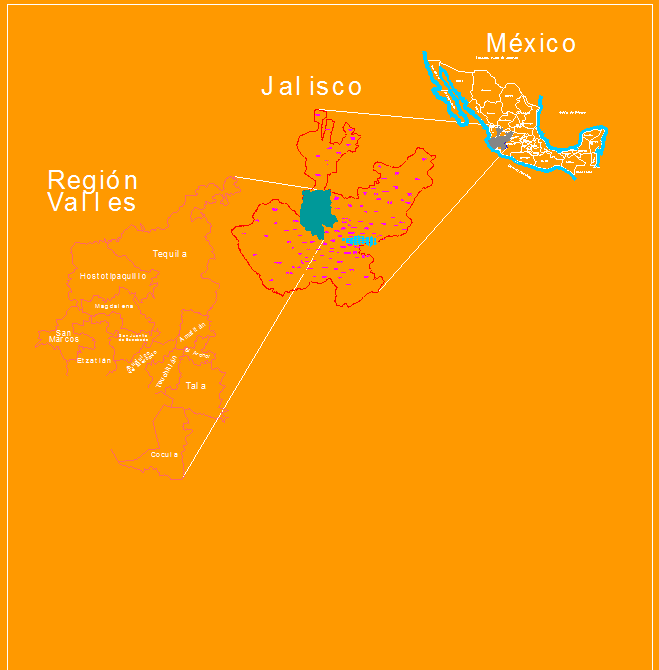 Mapa de ubicación del Centro Universitario: fuente INEGI; adaptaciones propias para la investigación.Marco teórico conceptualEs interesante iniciar la vinculación de conceptos y modelos educativo con tecnologías aplicadas en el proceso enseñanza-aprendizaje, plataformas educativas (Moodle) procesos de evaluación y seguimiento con acciones para la vida como es el caso de la materia ambiente y desarrollo con alumnos de cuarto ciclo en la licenciatura administración con un seguimiento de 3 semestres para cuantificar y evaluar si estos conceptos tiene la relación planteada es por ello que también hacemos hincapié en que “La Universidad de Guadalajara, ligada al proceso de cambio y de movilización de la educación superior, se ha propuesto implementar las modalidades de educación a distancia, mixtas, ofreciendo así opciones flexibles que fomenten la formación para el autodidactismos y la autogestión que permitan responder a los requerimientos sociales del momento con una actitud de apertura en los ámbitos académicos y administrativos” .La educación en modalidades abiertas y/o distancia o mixtas, nos muestra una perspectiva distinta en el ámbito educativo, se requiere no sólo de un cambio en los términos o estructuras, sino también de actores diferentes.  La Universidad  de Guadalajara parte de la concepción de la persona como agente de su propio desarrollo, dado que su principal intención es promover el aprendizaje autogestivo   y en colaboración, en donde  “las tecnologías, son útiles para propiciar la comunicación entre más personas, para aprender, establecer mejores relaciones educativas y lograr cada vez mejores condiciones de vida, de mejores relaciones humanas”. Es por ello que el modelo de CUValles, como  las modalidades no convencionales estácentradas en el aprendizaje integral autogestivo sustentado en la relación tutor-estudiante y en la intervención pedagógica y didáctica del docente. Estos le dan el carácter al modelo pedagógico de formación integral, proporcionándole una estructura operativa básica en la generación de programas académicos, a través de estrategias acordes a las áreas del conocimiento y a las necesidades de aprendizaje de la sociedad,  apoyado en las tecnologías en la medición de la evaluación de los procesos enseñanza-aprendizaje, dando como consecuencia acciones que modifiquen o cuiden el medio ambiente.La manera de lograr proteger y mejorar el medio ambiente impacta indiscutiblemente los valores y el bienestar humano (Bifani 1999). Ya desde La Declaración emitida por la Conferencia de las Naciones Unidas sobre el Medio Ambiente Humano llevada a cabo en Estocolmo, Suecia del 5 al 16 de junio de 1972 y a donde asistieron 113 países; se consideraba la importancia y la preocupación por el medio ambiente con la subyacente importancia del desarrollo económico, particularmente del tercer mundo. El Dr. Bifani apunta ya en 1999 que no es lo mismo estar de acuerdo con esa idea de manera conceptual a lograr aplicaciones a niveles prácticos considerando que las decisiones tomadas conciernen al desarrollo. Desde esas fechas Bifani evidencia que la relación: desarrollo – medio ambiente deja claro que los asuntos ambientales no pueden ser considerados como hechos externos y afectados por el proceso de desarrollo; sino como hechos intrínseca e íntimamente ligados con el proceso mismo, sobre todo si se considera que el desarrollo debe incluir todos los aspectos de la vida humana y social y no limitarse a limitado enfoque que compara el desarrollo con el crecimiento económico.Se concuerda absolutamente con la idea del Dr. Bifani en el sentido de que el desarrollo no debería supeditarse a la consecución de satisfactores básicos, puesto que existen otras necesidades, metas y valores como el derecho a dar y recibir ideas, además de estímulos. Hay que participar y contribuir en la consolidación de un futuro mejor.Desde la anterior perspectiva diferentes sistemas de valores producirán diferentes metas de desarrollo y esas metas desembocarán en distintas decisiones, equilibrando los factores ambientales, sociales y económicos. La idea anterior también es compartida por (Conesa 2003). Cuando alude al concepto de medio ambiente y reconoce una directa e íntima implicación al hombre, ya que lo concibe, “no sólo como aquello que rodea al hombre en el ámbito espacial, sino que además incluye el factor tiempo, es decir, el uso que de ese espacio hace la humanidad referido a la herencia cultural e histórica” (Conesa 2003). Éste autor afirma que no se debe restringir la formación medioambiental a cursos de posgrado, especializados o no, ya que más que formar profesionales, sólo se conseguirá mejorar la sensibilización sobre el tema. Reconoce a la evaluación medioambiental como una herramienta necesaria para paliar efectos forzados por situaciones de: Carencia de sincronización entre crecimiento poblacional, de infraestructura y de servicios básicos. Crecimiento en la demanda de espacios y servicios. Degradación progresiva del medio natural: por contaminación y mala gestión de recursos. Ruptura del equilibrio ecológico y de cadenas eutróficas (alimenticias). Perturbaciones ocasionadas por desechos o residuos de carácter urbano e industrial. Y finalmente por la mala gestión del patrimonio histórico cultural.Quiroga (2001), realiza una revisión de las principales iniciativas de desarrollo e implementación de indicadores de sostenibilidad ambiental y de desarrollo sostenible en el mundo con connotaciones de relevancia para los países  en Latinoamérica y el Caribe. Refiere que los indicadores, construidos específicamente para los usuarios correspondientes, constituyen un sistema de señales que permiten a los países evaluar su progreso hacia el desarrollo sostenible. Conviniendo un ámbito en desarrollo conceptual, metodológico e instrumental, considera oportuno ofrecer una visión panorámica sobre los indicadores, sistematizando las experiencias seleccionadas a fin de orientar el desarrollo de las iniciativas de los gobiernos u otros grupos en el proceso colectivo de gestión para el desarrollo. Quiroga (2001) afirma que en los últimos años, se asiste a un desarrollo profuso en el ámbito de los indicadores para la toma de decisiones, particularmente por parte de los países desarrollados y de algunas agencias internacionales, pero también en algunos países de Latinoamérica y el Caribe. Las iniciativas presentadas comprenden escalas diversas y enfoques metodológicos distintos, lo cual concuerda con la perspectiva ofrecida por Bifani 1999. Puede entenderse por ende que algunos países estén desarrollando indicadores de sostenibilidad ambiental, mientras que más recientemente, otros trabajen desde un enfoque de desarrollo sostenible, esto es incorporando (pero no necesariamente vinculando) las dimensiones económica, social, ambiental e institucional del desarrollo.MetodologíaLa metodología utilizada en esta investigación con un reactivo de 10 preguntas. Resultados de los 79  entrevistados en línea después de haber analizado e identificado alumnos aprobados en la  materia ambiente y desarrollo, se diseñó un reactivo de preguntas en línea. En este estudio de caso,  optamos por el estudio de encuesta (Kerlinger y Lee, 2002), a partir de un instrumento de recogida de datos de naturaleza cualitativa, descriptivamediante el formato de encuestación electrónica estructurada.ResultadosEn esta investigación  se conjugaron diversas en donde los procesos enseñanza-aprendizaje, el modelo educativo y la evaluación de unidades de aprendizaje mediante la plataforma Moodle, obtuvimos estas deducciones. El 75 % de los encuestados si separas  la  basura y promueves su separación con al menos tres familiares o conocidos, solo el 5%  Compartes el auto por lo menos dos días a la semana. El 10% acepta bolsas de plástico en sus compras en los supermercados. Ningunos de los encuestados  disminuye o controla el ruido en horas de descanso. El 8% Ha disminuido el consumo de químicos de limpieza en casa, el 5% utiliza productos alternativos como el vinagre blanco para desinfectar. Es interesante respecto a la conducta del agua el 80 % de los entrevistados esta consiente de cuidar el agua y de durar menos en el baño diario. El 20% ya cuenta con calentador solar por el cuidado del gasto y consumo de gas. Solo el 30% de los entrevistados si desconecta los aparatos electrónicos una vez utilizados. El 90% vive en área de la localidad por lo tanto mencionan que solo salen a los al rededores o realizan una caminata  para desestresarse, ya sea del trabajo diario. El 70% de los encuestados no vierten solventes al drenaje.De los alumnos de mayores calificaciones que son 24 de los tres grupos, si realizan 4 actividades de las obtenidas, como el gastar menos agua en el baño, el no pedir bolsa de plástico en las tiendas o supermercados, no arrojan solventes químicos en el drenaje, desconectan los aparatos electrónicos después de usarlos. De calificaciones intermedias entre 80 y 90 que son 48 alumnos, realizan más 6  actividades como el tener calentador solar, separar basura, no usar bolsas de plástico en sus compras, cuidar agua, apagar las luces de su casa. Respecto a los que tienen calificaciones de menores de 70, contestaron que no realizaban ningunas de las preguntas que ellos creían que no eran importante y que los demás no realizaban porque ellos. Para ser descriptiva y cualitativa es importante decir que de acuerdo a la hipótesis planteada, la realización de las acciones en favor del medio ambiente y desarrollo, no solo es capacitación de conciencia y valores por el respeto a los recursos naturales y medio ambiente para realizar o proponer acciones en donde todos salgamos beneficiados. ConclusionesPor ser estudio de caso, es interesante como siempre de acuerdo a la experiencia y los conocimientos previos podemos hacer planteamientos que no llevan a modificar estructuras de los modelos educativos y el cómo los alumnos hacen suyos estos conocimientos y como las respuestas de los mismos nos cambian el panorama real.La plataforma virtual Moodle incluye herramientas útiles para el diseño de evaluaciones en cuales permiten la retroalimentación de los alumnos para su formación, Así mismo el uso de estas herramientas enriquece las asignaturas tanto dentro como fuera del aula, desarrollando la comunicación oral y escrita, la responsabilidad y por qué no la iniciativa.Esta investigación deberá de continuar para monitorear cada una de las acciones en estos procesos de enseñanza-aprendizaje un modelo no convencional y una plataforma  como lo es Moodle, Facebook, Twitter y los nuevos que están por venir. Bibliografía BIFANI Paolo (1999). Medio Ambiente y Desarrollo Sostenible. 4ª Edición., rev. Madrid Instituto de Estudios Políticos para América Latina y África. (IEPALA). Barroso, J., Las Nuevas Tecnologías de la Información y la Comunicación y la Formación del Profesorado Universitario. Actas del III Congreso Internacional Virtual de Educación. Internet, 1-11 Abril (2003). [ Links ]Cabero, J., M. J. Gallego y F. Pavón, Los usos de los medios audiovisuales, informáticos y las nuevas tecnologías en los centros andaluces. Sevilla Kronos (2000). [ Links ] Cabero, J., J.O. Barroso y P.G. Ramón, Las influencias de las nuevas tecnologías en los entornos de formación. Posibilidades, desafíos, retos y preocupaciones. Comunicación y Pedagogía. Nuevas Tecnologías y Recursos didácticos: 175, 48-54 (2001). [ Links ]Castañeda, L. (Coord.).Aprendizaje con Redes Sociales. Tejidos educativos en los nuevos entornos. Sevilla: MAD EduformaCONESA Fernández-Vítora Vicente. (2003). Guía metodológica para la Evaluación del Impacto Ambiental. Ediciones Mundi-Prensa. Madrid. España.Crespo, R. y García, J. (2010). “Redes sociales: la madeja tecnificada”. EnNieto Caraveo, Luz María (2001) “Presentación” En: dos Santos, José Eduardo y Michéle Sato (Coord.) A Contribuicao da Educacao Ambiental a esperanca de pandora. Brasil: Rima Editor.Nieto Caraveo, Luz María y Mariana Buendía Oliva (2008) Módulo 2 Guía de Trabajo: Contexto y fundamentación de las EAS. Diplomado Diseño de Proyectos de Educación Ambiental y para la Sustentabilidad (Primera Versión). Documento Interno. México: UASLP, 19 p.Nieto Caraveo, Luz María y Mariana Buendía Oliva (2008) Módulo 3 Guía de Trabajo: Estructura y Contenidos de la EAS. Diplomado Diseño de Proyectos de Educación Ambiental y para la Sustentabilidad (Primera Versión). Documento Interno. México: UASLP, 25 p.QUIROGA Martínez Rayén (2001-09). Indicadores de sostenibilidad ambiental y de desarrollo sostenible: estado del arte y perspectivas. Serie Manuales CEPAL.Evaluación de un programa de educación ambiental. Programa internacional de Educación ambiental UNESCO-PNUMA. España, 1993.Iglesias Rodríguez, A. (2012).Feedback y feedforward a través de los foros.Experiencia en un curso online de la Universidad de Salamanca.TESI, 13(1), 459-477.Ros Martínez de Lahidalga, I. (2008). Moodle, la plataforma para la enseñanza y organización escolar. Ikastorratza, e-Revista de Didáctica (2).Extraído el 1 de abril de 2012, de https://addi.ehu.es/bitstream/10810/6876/1/moodle.pdfSalinas, J., Rol del profesorado universitario ante los cambios de la era digital. Perfeccionamiento Integral del Profesor Universitario, Primer Encuentro Iberoamericano. Universidad Central de Venezuela. Caracas, 10-18 Julio (1999). [ Links ]